EU-nämnden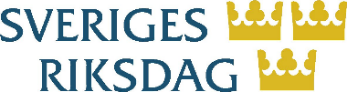 Möte i 5- Preliminär dagordning
Kommenterad dagordning
Godkännande av dagordningen(ev.) Godkännande av A-punkter
a) Icke lagstiftande verksamhet
b) Lagstiftning 

TRANSPORTLagstiftningsöverläggningar
ÖvergripandeÖversyn av förordningen om unionens riktlinjer för utbyggnad av det transeuropeiska transportnätet (TEN-T)
- Allmän riktlinje
Utkast till förordningIcke lagstiftande verksamhetTransport på inre vattenvägarSlutsatser om den pågående utvecklingen av transporter på inre vattenvägar (Naiades III)
- Godkännande
Utkast till rådsslutsatserÖvriga frågora) Aktuella lagstiftningsförslag i) Förordningarna om ett gemensamt europeiskt luftrum
ii) Beslutet om Corsia-systemets kompensationskrav
iii) Förordningen om säkerställande av lika villkor för hållbar luftfart (initiativet ReFuelEU Aviation)
iv) Förordningen om utbyggnad av infrastruktur för alternativa bränslen och om upphävande av direktiv 2014/94/EU
v) Översyn av direktivet om ett ramverk för införande av intelligenta transportsystem (ITS)
vi) Förordningen om användning av förnybara och koldioxidsnåla bränslen för sjötransport (initiativet FuelEU Maritime)
vii) Direktivet om ändring av direktiv 2003/25/EG om införande av förbättrade stabilitetskrav för ro-ro-passagerarfartyg 
- Information från ordförandeskapet

b) Möte i gruppen med staternas företrädare för CCAM (uppkopplad, samverkande och automatiserad mobilitet) (Prag, 29 november 2019): resultat
- Information från ordförandeskapet

c) Transportförbindelserna med Ukraina
-Information från ordförandeskapet och kommissionen

d) Det kommande ordförandeskapets arbetsprogram
- Information från den svenska delegationen

MÖTET TISDAGEN den 6 december 2022 (kl. 9.00)

TELEKOMMUNIKATIONLagstiftningsöverläggningarFörordningen om harmoniserade regler för artificiell intelligens (rättsakt om artificiell intelligens) och om ändring av vissa unionslagstiftningsakter
- Allmän riktlinje
Utkast till förordningFörordningen om ändring av förordning (EU) nr 910/2014 vad gäller inrättandet av en ram för europeisk digital identitet
- Allmän riktlinje
Utkast till förordningFörordningen om harmoniserade regler för skälig åtkomst till och användning av data (dataakten)
- Lägesrapport
LägesrapportFörordningen om övergripande cybersäkerhetskrav för produkter med digitala element och om ändring av förordning (EU) 2019/1020
- Lägesrapport
LägesrapportIcke lagstiftande verksamhetDigitala färdigheter för det digitala decenniet
Riktlinjedebatt
DiskussionsunderlagÖvriga frågora) Telekomstöd till Ukraina
- Information från kommissionenb) Aktuella lagstiftningsförslag (offentlig överläggning i enlighet med artikel 16.8 i fördraget om Europeiska unionen)

Förordningen om respekt för privatlivet och skydd av personuppgifter i samband med elektronisk kommunikation (förordningen om integritet och elektronisk kommunikation)
- Information från ordförandeskapetc) Den europeiska förklaringen om digitala rättigheter och principer för det digitala decenniet
- Information från ordförandeskapetd) Internationella initiativ på det digitala området (med fokus på handels- och teknikrådet och digitala partnerskap): Lägesrapport
- Information från kommissionene) Expertmöte på hög nivå om styrning och verkställighet av unionens regler på det digitala området (virtuellt möte den 17 oktober 2022)
- Information från ordförandeskapetf) Konferens om en säker och innovativ digitala framtid för EU(Prag den 3–4 november 2022):
- Information från ordförandeskapetg) Det kommande ordförandeskapets arbetsprogram
- Information från den svenska delegationen